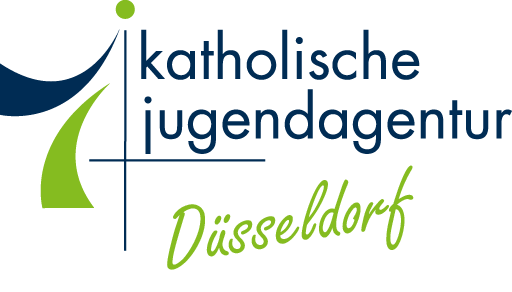 Freiwillige Einwilligung zur 
Bild- und Bewegtbildnutzung (Film)Projekt: KJA Düsseldorf, JugendmusiktagJahr: 2024Vor- und Nachname 
der abgebildeten Person: ____________________________________________________________Die KJA Düsseldorf gGmbH, als Träger des o.g. Projektes, setzt sich für eine gute und selbstverständlich seriöse Öffentlichkeitsarbeit ein. Dazu gehört auch die Veröffentlichung von Bildern auf Broschüren, Flyern, Website, Social Media. Darüber hinaus können Bilder zur Berichterstattung auch an die Medien weitergeleitet werden.EinwilligungDiese Einwilligung zur Bildnutzung erteile ich auf freiwilliger Basis. Mir ist bekannt, dass ich diese Einwilligung bei der u.a. Adresse jederzeit widerrufen kann. Bereits gedruckte Medien sind davon ausgenommen.Diese freiwillige Einwilligung hat keinen Einfluss auf die Inanspruchnahme der Angebote der KJA Düsseldorf.______________________________________________________Ort, Datum, Unterschrift (Erziehungsberechtigte/r)Diese Einwilligung wird bis auf Widerruf in unserem digitalen Archiv gespeichert.Wir versichern, dass die angegebenen Daten nicht an Dritte weitergereicht werden.Kontakt Veranstalter
KJA Düsseldorf gGmbH
Anna Werneranna.werner@kja-duesseldorf.de
0211 310636-17